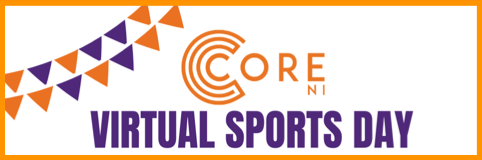 With St Mary’s Killyclogher   Dates: 22nd – 25th June 22nd June - Nursey, P1& P223rd June – P3 & P424th June – P5 & P625th June – P7Time: 1:00pmZoom meeting link: https://us02web.zoom.us/j/2076698553?pwd=Tkw5ZzFyeHd6QUdNc0ZVWFR2RDVqdz09Meeting ID: 207 669 8553Password: vseips20N.B. The above code and password will be used for all four dates.We are really looking forward to hosting your child’s virtual Sports Day and we would like to thank all the parents, carers, and teachers for helping us make this a special day for all the kids. Sports Day Aim The main aim of the Sports Day is to ensure that everyone has a fun and enjoyable experience. While this is a challenging way to run this event, we will ensure that the competition is as fair as possible. We will continually remind children that winning is not that main focus and we want them to support and encourage each other as much as possible. Every child will get the opportunity to participate in every game.Parents/Carers We are asking parents and/or carers to be present with their child during the Virtual Sports Day. There will be times when scores will need to be recorded and send to us, all of this is explained below. We also believe that this is a great opportunity for the whole family to get involved, be physically active together and have as much fun as possible. 

CORE Kids Virtual Sports Day Outline The whole sports day will last 75-90 minutesChildren will play a number of Sports Days games that have been altered to suit our Virtual Sports Day. Please see below a list of household equipment you will need to have ready. Pupils will be divided into teams represented by a colour - we would encourage children to wear a piece of clothing that represents their team - Please find attached a list of all the teams. If your child is not in any team, please contact us via the details at the bottom of this document.Each, teams have a mixture of pupils from the different year groups taking part.There will be one winning team, each member of that winning team will receive a medal.Points will be awarded for each game and members of the CORE NI team will be on the Zoom meeting to keep track of scores and make sure everyone is playing by the rules.Everyone will record their score into the ‘Chat’ box on Zoom by entering their team colour first followed by their score. e.g. If your child is in the red team and 7 points during the game, you would write into the comment box - Red 7A member of the CORE NI team will collate all the scores and we will calculate a team average total for that game N.B. We will go over this process on the day before we officially start the Virtual Sports Day. Once all the point-scoring games have been completed we will deliver a number of fun games to keep all the children entertained - including egg and spoon race, three-legged race and sack race. Sport prizes of Supervalu Gift Vouchers will be awarded to pupils by CORE NI staff during this time. After these games, the winners will be announced on screen. CORE Kids Virtual Sports Day Medals will be posted out to each member of the winning team - Parents will be asked to get in contact with CORE NI with their address.Equipment needed6 x Full Toilet rolls2 x Piece of paper A4 paper1 x Mug/cup1 x Pair of socks1 x Wooden spoon/metal spoon1 x Potato/Apple/orange1 x Frying/Saucepan1 x tie/scarf 1 x black bag/coal bag We look forward to welcoming you to the CORE Kids Virtual Sports Day Many ThanksGary Wallace Director of CORE NI gary@coreni.co.uk07708089130 